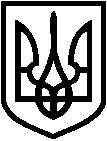 СВАТІВСЬКА РАЙОННА ДЕРЖАВНА АДМІНІСТРАЦІЯ ЛУГАНСЬКОЇ ОБЛАСТІРОЗПОРЯДЖЕННЯголови районної державної адміністрації27.06.2017 	м. Сватове	№ 326Розглянувши заяву голови фермерського господарства «Барабашово» (далі – СФГ «Барабашово») Барабаша І.А. від 07 червня 2017 року щодо продовження строку дії оренди земельної ділянки (невитребувані паї) (додається) на засіданні комісії з питань використання та охорони земель у Сватівському районі (протокол від 19 червня 2017 року, копія додається), керуючись ст. ст. 17, 124 Земельного кодексу України, ст. 13 Закону України «Про виділення в натурі (на місцевості) земельних ділянок власникам земельних часток (паїв)», ст. 15 Закону України «Про оренду землі», постановою Кабінету Міністрів України від 24 січня 2000 року № 119 «Про затвердження порядку реєстрації договорів оренди земельної частки (паю)», ст. ст. 21, 41 Закону України «Про місцеві державні адміністрації»:Визначити земельні ділянки (паї), які враховуються на території Круглівської сільської ради, за №№ 146, 147, 150, 151, 153, 154, 156, 157 загальною площею 16,4654 га як такі, що невитребувані. Продовжити строк дії договору оренди землі від 30 червня 2011 року, зареєстрованого у відділі Держкомзему у Сватівському районі Луганської області 13.07.2012 за № 442400004001414 терміном на 7 років на земельну ділянку (невитребувані паї) за №№ 146, 147, 150, 151, 153, 154, 156, 157, загальною площею 16,4654 га, у тому числі сіножаті – 16,4654 га, що розташована за межами населених пунктів та за даними державного земельного кадастру враховується у Круглівській сільській раді. Встановити розмір орендної плати 4 (чотири) відсотка від нормативної грошової оцінки земельної ділянки, зазначеної у п. 2 цього розпорядження, яка становить 106382,57 (сто шість тисяч триста вісімдесят дві грн 57 коп.)Голові СФГ «Барабашово» Барабашу І.А.:4.1 протягом 60-ти днів  з моменту отримання копії цього розпорядження укласти з райдержадміністрацією додаткову угоду до договору оренди земельної ділянки (невитребувані паї) та зареєструвати його у виконавчому комітеті Круглівської сільської ради;4.2 взяти до уваги, що договір оренди невитребуваної земельної ділянки діє до виявлення власників або звернення за земельними ділянками спадкоємця може бути розірваний орендодавцем в односторонньому порядку;4.3 взяти до уваги, що приступати до обробітку земельної ділянки можна лише після встановлення меж в натурі.Контроль за виконанням цього розпорядження покласти на управління економічного розвитку райдержадміністрації (Кобзева Л.М.).Перший заступник голови,в.о. голови райдержадміністрації                                                                  О.В. ЛибаПро продовження строку дії договору оренди землі (невитребувані паї), укладеного з  СФГ «Барабашово» 